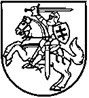 vALSTYBINĖ ENERGETIKOS REGULIAVIMO TARYBA NUTARIMASDĖL UAB „LITESKO“ FILIALO „VILKAVIŠKIO ŠILUMA“ šilumos bazinės KAINos dedamųjų nustatymo2019 m. gruodžio 20  d. Nr. O3E- 879VilniusVadovaudamasi Lietuvos Respublikos šilumos ūkio įstatymo 32  straipsnio 6 dalimi bei Šilumos kainų nustatymo metodika, patvirtinta Valstybinės kainų ir energetikos kontrolės komisijos 2009 m. liepos 8 d. nutarimu Nr. O3-96 „Dėl Šilumos kainų nustatymo metodikos“, įvertinusi UAB „Litesko“ 2017 m. birželio 9 d. raštu Nr. 1.2-589 pateiktą šilumos bazinės kainos dedamųjų projektą bei 2017 m. gruodžio 22 d. raštu Nr. 1000-1611284, 2018 m. sausio 8 d. raštu Nr. 1.21-20, 2018 m. sausio 22 d. raštu Nr. 1.21-95, 2018 m. vasario 7 d. raštu Nr. 1.21-189, 2018 m. spalio 1 d. raštu Nr. 1.21-880, 2018 m. spalio 9 d. raštu Nr. 1.21-905,  2018 m. gruodžio 19 d. raštu Nr. 1.21-1183, 2018 m. gruodžio 21 d. raštu Nr. 1.21-1182, 2019 m. sausio 11 d. raštu Nr. 1.21-46, 2019 m. sausio 25 d. raštu Nr. 1.21-91, 2019 m. kovo 1 d. raštu Nr. 1.21-231, 2019 m. kovo 19 d. raštu Nr. 1.21-295, 2019 m. gegužės 17 d. raštu Nr. 1.21-537, 2019 m. rugpjūčio 6 d. el. laišku (reg. Nr. R1-7959) ir 2019 m. lapkričio 15 d. el. laišku (reg. Nr. R1-11686) pateiktą papildomą informaciją ir (ar) paaiškinimus bei atsižvelgdama į Valstybinės energetikos reguliavimo tarybos (toliau – Taryba) Šilumos ir vandens departamento Šilumos bazinių kainų skyriaus 2019 m. gruodžio 13 d. pažymą Nr. O5E-772 „Dėl UAB „Litesko“ filialo „Vilkaviškio šiluma“ šilumos bazinės kainos ir karšto vandens kainos dedamųjų nustatymo“, Taryba n u t a r i a:1. Nustatyti UAB „Litesko“ filialo „Vilkaviškio šiluma“ iki 2022 m. gruodžio 31 d. šilumos bazinės kainos dedamąsias (be pridėtinės vertės mokesčio):1.1. šilumos (produkto) gamybos vienanarę kainą:1.1.1. šilumos (produkto) gamybos vienanarės kainos, išreiškiamos formule 2,45 + THG,KD, dedamąsias:1.1.1.1. vienanarės kainos pastoviąją dedamąją – 2,45 ct/kWh, iš to skaičiaus šilumos (produkto) gamybos vienanarę kainą už rezervinės galios užtikrinimo paslaugą – 0,58 ct/kWh;1.1.1.2. vienanarės kainos kintamąją dedamąją – THG,KD;1.2. šilumos (produkto) gamybos (įsigijimo) šilumos kainos dedamąsias:1.2.1. vienanarės kainos, išreiškiamos formule 2,45 + TH,KD, dedamąsias:1.2.1.1. vienanarės kainos pastoviąją dedamąją – 2,45 ct/kWh;1.2.1.2. vienanarės kainos kintamąją dedamąją – TH,KD;1.2.2. dvinarės kainos dedamąsias:1.2.2.1. dvinarės kainos pastoviąją dalį (mėnesio užmokestį) – 17,92 Eur/mėn./kW;1.2.2.2. dvinarės kainos pastoviąją dalį (mėnesio užmokestį) – 20,77 Eur/mėn.;1.2.2.3. dvinarės kainos kintamąją dedamąją – TH,KD,dv;1.3. šilumos perdavimo kainas:1.3.1. vienanarės kainos, išreiškiamos formule 1,27 + THT,KD , dedamąsias:1.3.1.1. vienanarės kainos pastoviąją dedamąją – 1,27 ct/kWh;1.3.1.2. vienanarės kainos kintamąją dedamąją – THT,KD;1.3.2. dvinarės kainos dedamąsias:1.3.2.1. dvinarės kainos pastoviąją dalį (mėnesio užmokestį) – 9,29 Eur/mėn./kW;1.3.2.2. dvinarės kainos pastoviąją dalį (mėnesio užmokestį) – 8,86 Eur/mėn.;1.3.2.3. dvinarės kainos kintamąją dalį – THT,KD,dv;1.4. mažmeninio aptarnavimo vartotojams kainą pasirinktinai: jei vartotojas pasirinko mokėti už kiekvieną realizuotiną šilumos kilovatvalandę – 0,16 ct/kWh, jei vartotojas pasirinko mokėti kaip pastovų (mėnesio) užmokestį – mažmeninio aptarnavimo bazinis pastovus (mėnesio) užmokestis 
1,13 Eur/mėn./kW arba mažmeninio aptarnavimo bazinis pastovus (mėnesio) užmokestis 
1,08 Eur/mėn.2. Nustatyti dedamųjų THG,KD, TH,KD, TH,KD,dv, THT,KD, THT,KD,dv, TH formules:čia:pHG, d – gamtinių dujų kaina (Eur/MWh);pHG, b  – medienos kilmės biokuro kaina (Eur/tne);pHG, ska  – skalūnų alyvos kaina (Eur/tne);pHG, dyz – dyzelino kaina (Eur/tne).3. Konstatuoti, kad:3.1. šilumos kainos dedamųjų galiojimo metu (2015 m. vasario 1 d. – 2016 m. sausio 31 d.) nesugrąžintų papildomai gautų pajamų sumą dėl šilumos kainoje įskaitytų ir faktiškai patirtų sąnaudų kurui įsigyti neatitikties (7,21 tūkst. Eur) ir šilumos kainos dedamųjų galiojimo metu (2015 m. spalio 1 d. – 2016 m. gruodžio 31 d.) laikotarpiu susidariusių papildomai gautų pajamų suma dėl kuro sąnaudų ar pajamų neatitikimo (460,33 tūkst. Eur), iš viso 467,54 tūkst. Eur papildomai gautų pajamų sumą Vilkaviškio rajono savivaldybės taryba turi įvertinti nustatydama šilumos kainos dedamąsias pirmiesiems šilumos bazinės kainos dedamųjų galiojimo metams;3.2. šilumos kainos dedamųjų galiojimo metu (2015 m. vasario 1 d. – 2016 m. sausio 31 d.) nesusigrąžintų nuotolinės duomenų nuskaitymo ir perdavimo sistemos nusidėvėjimo ir priežiūros sąnaudų sumą (3,23 tūkst. Eur) Vilkaviškio rajono savivaldybės taryba turi įvertinti nustatydama šilumos kainos dedamąsias pirmiesiems šilumos bazinės kainos dedamųjų galiojimo metams.3.3. šilumos kainos dedamųjų galiojimo metu (2015 m. vasario 1 d. – 2016 m. birželio 30 d.) laikotarpiu papildomai gautos pajamos dėl mokestinių įsipareigojimų sąnaudų ir 2016 m. sausio 1 d. – 2018 m. gruodžio 31 d. laikotarpiu patirtos mokestinių įsipareigojimų sąnaudos sudaro 25,05 tūkst. Eur. Vilkaviškio rajono savivaldybės taryba nesusigrąžintas sąnaudas turi įvertinti nustatydama šilumos kainos dedamąsias pirmiesiems šilumos bazinės kainos dedamųjų galiojimo metams.3.4. 2014–2016 m. laikotarpiu susidariusią 4,13 tūkst. Eur nepadengtų šilumos tiekimo veiklos sąnaudų, susidariusių dėl ūkio subjekto valios nepriklausančių veiksnių, sumą Vilkaviškio rajono savivaldybės taryba turi įvertinti nustatydama šilumos kainos dedamąsias pirmiesiems šilumos bazinės kainos dedamųjų galiojimo metams.Šis nutarimas gali būti skundžiamas Lietuvos Respublikos administracinių bylų teisenos įstatymo nustatyta tvarka ir sąlygomis.Tarybos pirmininkė                                                                                                         Inga ŽilienėEil. Nr.DedamojiFormulė1.Šilumos (produkto) gamybos vienanarės kainos dedamoji ir šilumos (produkto) gamybos (įsigijimo) vienanarės kainos ir dvinarės kainos kintamoji dedamojiTHG,KD = TH,KD = TH,KD,dv = 0,26 + ((1 714 × pHG, d) + (3 111,8 × pHG, b) + (295,1 × pHG, ska)+(117,2 × pHG, dyz)) / (39 881 752 / 100)2.Šilumos perdavimo vienanarės kainos ir dvinarės kainos kintamoji dedamojiTHT,KD=THT,KD,dv = 0,05 + (7 049 955 × TH ) / 32 831 7973.Šilumos (produkto) gamybos (įsigijimo) kainaTH = 2,45 + TH,KD